AUXY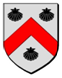 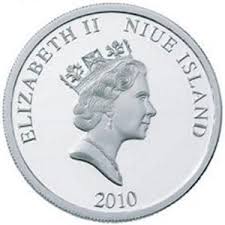 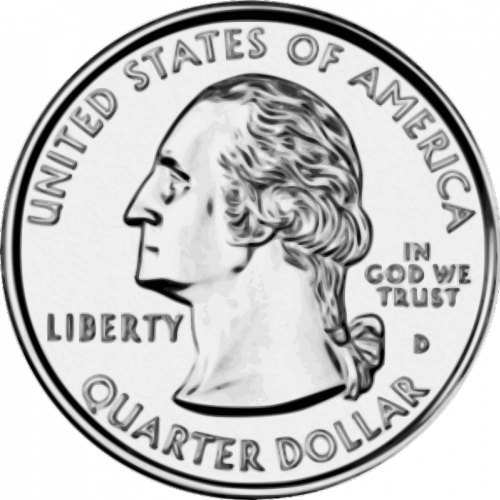 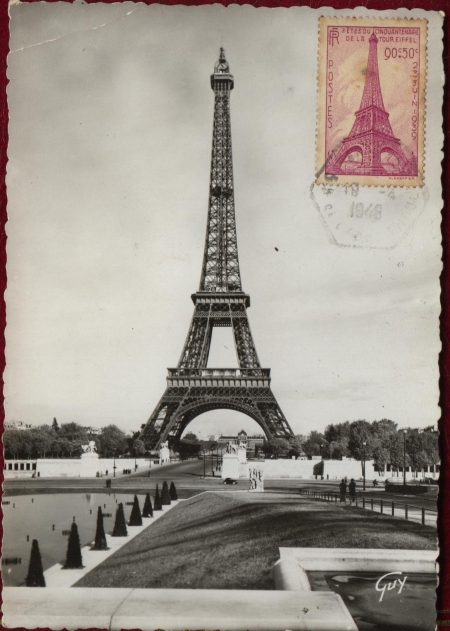 (Loiret)DIMANCHE 24 NOVEMBRE 2019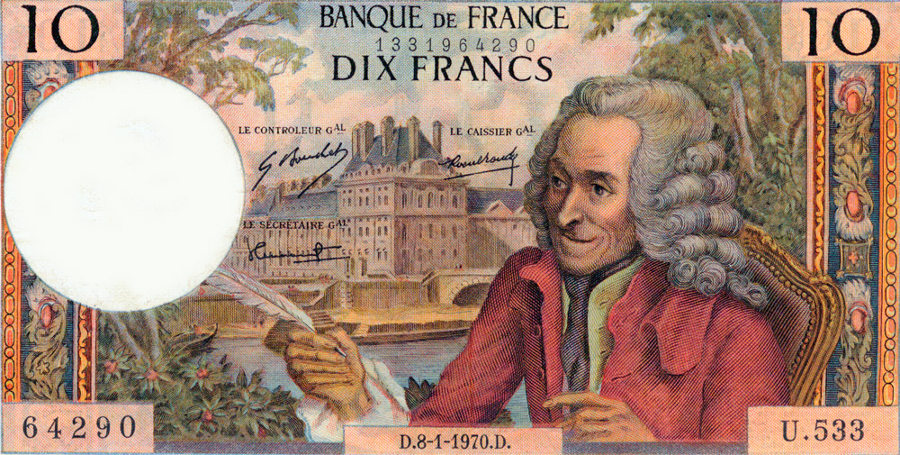 De 8h30 à 17h30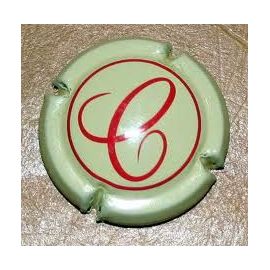 SALLE DES FÊTES d’AUXY5 éme BOURSE DUCOLLECTIONNEUR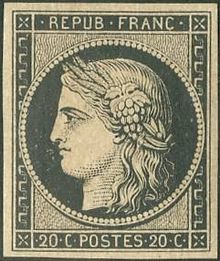 (CARTES POSTALES, TIMBRES, AUTRES COLLECTIONS)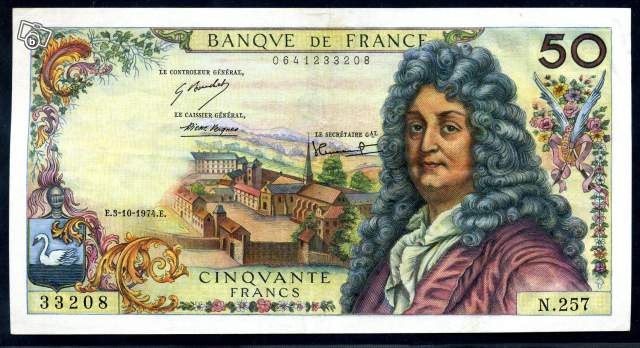 VENTES-ACHATS-ECHANGESENTREE GRATUITE, PARKING, BUVETTEORGANISEE PAR LE COMITE DES FÊTES D’AUXY	Renseignements : 02.38.92.26.38/06.89.43 .76.92	               Le Comité des Fêtes est sur  facebook               I.P.N.S. NE PAS JETER SUR LA VOIE PUBLIQUE